Denný poriadok materskej školy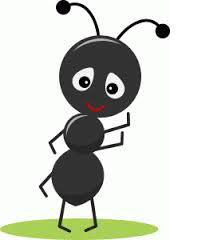 Trieda MravčekyVyučujúce:   Tr. uč. Veronika Staňová                      Mgr. Monika LoduhováV Dolnej Breznici 02.09.2019ČASČINNOSTI 6.30  - 8. 008. 00 – 8. 20 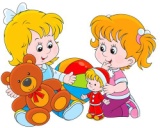 Schádzanie detí Hry a hrové činnosti podľa voľby detíRanný kruh – spoločné diskutovanie, navrhovanie aktivítPohybové a relaxačné cvičenie             8. 20 – 8. 40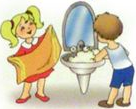 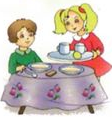 Osobná hygiena a činnosti zabezpečujúce životosprávu (desiata)9. 15- 9. 25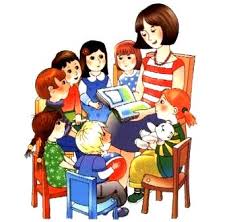 9.25- 9 .45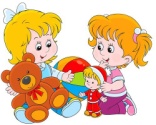 Dopoludňajšie cielené vzdelávacie aktivity  zamerané na rozvoj rečovej, pohybovej, hudobno – pohybovej, výtvarnej, dramatickej, pracovnej, grafomotorickej,  prosociálnej oblasti Hrové činnosti detí                     9. 45 - 11. 00Pobyt vonku11. 00 – 11. 3011.30 – 14. 00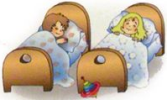 Osobná hygiena, činnosti zabezpečujúce životosprávu (obed)Osobná hygiena, odpočinok14 00 – 14. 3014.30 – 15.30Činnosti zabezpečujúce životosprávu (olovrant)Popoludňajšie cielené vzdelávacie aktivity,  hry podľa voľby detí rozchádzanie detí.